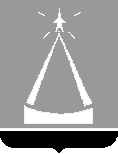 ГЛАВА  ГОРОДСКОГО  ОКРУГА  ЛЫТКАРИНО  МОСКОВСКОЙ  ОБЛАСТИПОСТАНОВЛЕНИЕ04.09.2018  №  563-пг.о. ЛыткариноО внесении изменений в Административный регламент предоставления услуги по предоставлению информации о работе спортивных секций и кружков, оказываемой муниципальными учреждениями спорта города Лыткарино	В соответствии с Федеральным законом от 27.07.2010 № 210-ФЗ      «Об организации предоставления государственных и муниципальных услуг», постановлением  Главы города Лыткарино от 07.12.2010 № 489-п «О порядке разработки и утверждения административных регламентов предоставления муниципальных услуг в г. Лыткарино», в целях унификации порядка предоставления муниципальных услуг по принципу «одного окна» на базе многофункционального центра и в электронном виде, постановляю:		1. Внести изменения в Административный регламент предоставления услуги по предоставлению информации о работе спортивных секций и кружков, оказываемой муниципальными учреждениями спорта города Лыткарино, утвержденный постановлением Главы города Лыткарино от 11.08.2017 № 538-п, изложив в новой редакции приложение 1 (прилагается).2. МКУ «Комитет по делам культуры, молодежи, спорта и туризма города Лыткарино» (Кленовой О.В.) обеспечить опубликование настоящего постановления в установленном порядке и размещение на официальном сайте города Лыткарино Московской области в сети «Интернет».3. Контроль за исполнением настоящего постановления возложить на первого заместителя Главы Администрации городского округа Лыткарино Л.С. Иванову.											Е.В. Серёгин                                                                                		           Приложение								     	к Постановлению Главы 									      городского округа Лыткарино                                                                            	от 04.09.2018  №  563-п« Приложение 1Справочная информацияо местонахождении, графике работы, контактных телефонах, адресах электронной почты муниципальных учреждений спорта города Лыткарино, оказывающих услугу, многофункционального центра1. Муниципальное бюджетное учреждение «Спортивная школа Лыткарино»Место нахождения МБУ «СШ Лыткарино»: г. Лыткарино, проезд Шестакова, строение 2.График работы муниципального бюджетного учреждения «Спортивная школа Лыткарино»:Почтовый адрес  МБУ «СШ Лыткарино»: 140081, город Лыткарино, проезд Шестакова, строение 2.Контактный телефон: 8 (495) 555-95-54.Официальный сайт МБУ «СШ Лыткарино» в сети Интернет: www.lytsportschool.ru    Официальная почта МБУ «СШ Лыткарино» : polet-l@mail.ru 2. Муниципальное бюджетное учреждение «Спортивная школа олимпийского резерва Лыткарино»Место нахождения МБУ «СШОР Лыткарино»: г. Лыткарино, улица Комсомольская, дом 34. График работы МБУ «СШОР Лыткарино»:Почтовый адрес МБУ «СШОР Лыткарино»: 140081, город Лыткарино, улица Комсомольская, дом 34. Контактный телефон: 8 (495) 552-63-90.Официальный сайт МБУ «СШОР Лыткарино» в сети Интернет:            www. lytsdushor.edumsko.ruОфициальная почта МБУ «СШОР Лыткарино»: olimpia-orient@inbox.ru3. Муниципальное унитарное предприятие «Спортивный комплекс «Кристалл»Место нахождения МУП СК «Кристалл»: г. Лыткарино, проезд Шестакова, строение 2.График работы МУП СК «Кристалл»:Почтовый адрес МУП СК «Кристалл»: 140081, город Лыткарино, проезд Шестакова, строение 2.Контактный телефон: 8 (495) 552-16-11.Официальный сайт МУП СК «Кристалл» в сети Интернет: – Официальная почта МУП СК «Кристалл» :  kristal78@inbox.ru  4. Муниципальное автономное учреждение «Ледовый спортивный комплекс Лыткарино»Место нахождения МАУ «ЛСК Лыткарино»: г. Лыткарино, улица Советская, строение 9а.График работы МАУ «ЛСК Лыткарино»:Почтовый адрес: МАУ «ЛСК Лыткарино» 140081, город Лыткарино, улица Советская, строение 9а.Контактный телефон: 8 (499) 682-99-98.Официальный сайт МАУ «ЛСК Лыткарино» в сети Интернет:             www. лск-лыткарино.рф      Официальная почта МАУ «ЛСК Лыткарино»: arenal2015@yandex.ru5. Дворец спорта «Арена Лыткарино»Место нахождения: ДС «Арена Лыткарино», г. Лыткарино, Микрорайон 4А, строение 4.График работы ДС «Арена Лыткарино»:Почтовый адрес: ДС «Арена Лыткарино», г. Лыткарино, Микрорайон 4А, строение 4.Контактный телефон: 8 (495) 278-01-10.Официальный сайт ДС «Арена Лыткарино» в сети Интернет:             https://arenalytkarino.ruОфициальная почта ДС «Арена Лыткарино»: arenal2015@yandex.ru6. Муниципальное бюджетное учреждение «Многофункциональный центр предоставления государственных и муниципальных услуг Лыткарино»Место нахождения МБУ «МФЦ»: г. Лыткарино квартал 3А, дом 9.График работы МБУ «МФЦ»:Почтовый адрес МБУ «МФЦ Лыткарино»: 140083, Московская область, г. Лыткарино, квартал 3А, дом 9.Контактный телефон: 8 (495) 775-48-38 (многоканальный).Официальный сайт МБУ «МФЦ» в сети Интернет: mfc50.ru     Официальная почта МБУ «МФЦ»: mfc-lytkarinogo@mosreg.ru».   Понедельник:09.00 – 18.00     обед 13.00 – 14.00Вторник:09.00 – 18.00     обед 13.00 – 14.00Среда:09.00 – 18.00     обед 13.00 – 14.00Четверг:09.00 – 18.00     обед 13.00 – 14.00Пятница:09.00 – 18.00     обед 13.00 – 14.00Суббота:Выходной день.Воскресенье:Выходной день.Понедельник:09.00 – 18.00     обед 13.00 – 14.00Вторник:09.00 – 18.00     обед 13.00 – 14.00Среда:09.00 – 18.00     обед 13.00 – 14.00Четверг:09.00 – 18.00     обед 13.00 – 14.00Пятница:09.00 – 18.00     обед 13.00 – 14.00Суббота:Выходной день.Воскресенье:Выходной день.Понедельник:09.00 – 18.00     обед 13.00 – 14.00Вторник:09.00 – 18.00     обед 13.00 – 14.00Среда:09.00 – 18.00     обед 13.00 – 14.00Четверг:09.00 – 18.00     обед 13.00 – 14.00Пятница:09.00 – 18.00     обед 13.00 – 14.00Суббота:Выходной день.Воскресенье:Выходной день.Понедельник:07.00 – 23.00     Вторник:07.00 – 23.00     Среда:07.00 – 23.00     Четверг:07.00 – 23.00     Пятница:07.00 – 23.00     Суббота:	07.00 – 23.00Воскресенье:07.00 – 23.00Понедельник:07.00 – 23.00     Вторник:07.00 – 23.00     Среда:07.00 – 23.00     Четверг:07.00 – 23.00     Пятница:07.00 – 23.00     Суббота:	07.00 – 23.00Воскресенье:07.00 – 23.00Понедельник:08.00 – 20.00     без обедаВторник:08.00 – 20.00     без обедаСреда:08.00 – 20.00     без обедаЧетверг:08.00 – 20.00     без обедаПятница:08.00 – 20.00     без обедаСуббота:08.00 – 20.00     без обедаВоскресенье:Выходной день.